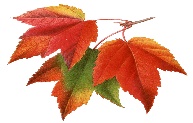 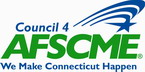 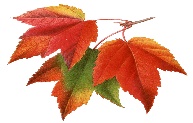                     Fall Saturday Study ScheduleAll trainings are through Zoom- Please send in registration form to: *KMartinez@council4.org or fax (860)224-3041*                                                                                                                                  Shortly after registration is received you will receive a Zoom invitation specific                              to your selected training(s).        October 10, 2020	Stewards Training	9:00-12:00		Learn skills for both grievance handling and member mobilization.  This Saturday		training will provide you with basic labor law information, 						AFSCME/Council 4 history, structure and learn more about the AFSCME 				ADVANTAGE Program.October 24, 2010	Robert’s Rules of Order 9:00-12:00		Knowledge of Robert’s Rules of Order provides you with the tool to Saturday		conduct productive meetings. You’ll learn the rules that govern meetings, 				including quorums, motions that brings business before membership.November 14, 2020	Officer / Executive Board Training9:00-12:00		This training will provide the tools and knowledge officers and board Saturday		members need to lead a                         		strong, successful local/chapter.   Topics include officer roles and       	 			responsibilities, conducting effective meetings, assessing your local and         			more.November 21, 2020	Grievance Training9:00-12:00		This training will guide stewards and members through the steps of the Saturday		grievance process.  You will be provided with tools and skills that help 				you best represent members.  If you are new to handling grievances or just 			brushing up on your skills, this class is for you.December 9, 2020     Treasurer’s Training/ Financial standard codes10:00-1:30		Provides in-depth knowledge of the AFSCME Financial Standard Codes.   Wednesday		The Code of the document that governs the handling of all union funds 				and assets. The maintenance of financial records; and decision regarding 				expenditures.  Recommended for all Officers, Trustees, Executive Board 				Members.December 12, 2020 	When It’s not a Grievance9:00-12:00		Many issues arise that are important to our members. Some of those issues Saturday		are not a grievance and does not meet the merits for a labor board charge.   			Don’t let those issues go, learn other avenues to use that represent your 				members when it’s not a grievance. 